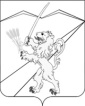 АДМИНИСТРАЦИЯ ЗАССОВСКОГО СЕЛЬСКОГО ПОСЕЛЕНИЯЛАБИНСКОГО РАЙОНАПОСТАНОВЛЕНИЕ         ПРОЕКТот _____________                                                                                 № ____ст-ца ЗассовскаяОб утверждении Административного регламента по предоставлению муниципальной услуги «Заключение договора (выдача разрешения) на возведение некапитального гаража, являющегося некапитальным сооружением, выдача разрешения на стоянку технического или другого средства передвижения инвалидов вблизи их места жительства на земельном участке, находящемся в муниципальной собственности»В соответствии с Федеральным законом от 27 июля 2010 года № 210-ФЗ «Об организации предоставления государственных и муниципальных услуг», статьей 39.36-1 Земельного кодекса Российской Федерации, в целях повышения качества и доступности предоставления муниципальных услуг для населения,  п о с т а н о в л я ю:1. Утвердить прилагаемый Административный регламент по предоставлению муниципальной услуги «Заключение договора (выдача разрешения) на возведение некапитального гаража, являющегося некапитальным сооружением, выдача разрешения на стоянку технического или другого средства передвижения инвалидов вблизи их места жительства на земельном участке, находящемся в муниципальной собственности».2. Ведущему специалисту администрации Фроловой Е.А. настоящее постановление обнародовать и разместить на официальном сайте администрации Зассовского сельского поселения Лабинского района https://zassovskoe.ru/ в информационно-телекоммуникационной сети «Интернет».3. Контроль за выполнением настоящего постановления оставляю за собой.4. Постановление вступает в силу со дня его обнародования.Глава администрацииЗассовского сельского поселенияЛабинского района                                                                          С.В. СуховеевПриложениеУТВЕРЖДЕНпостановлением администрации Зассовского сельского поселения Лабинского районаот ____________ № ____Административный регламентпо предоставлению муниципальной услуги «Заключение договора (выдача разрешения) на возведение некапитального гаража, являющегося некапитальным сооружением, выдача разрешения на стоянку технического или другого средства передвижения инвалидов вблизи их места жительства на земельном участке, находящемся в муниципальной собственности»I. Общие положенияНастоящий Административный регламент устанавливает порядок и стандарт предоставления муниципальной услуги «Заключение договора (выдача разрешения) на возведение некапитального гаража, являющегося некапитальным сооружением, выдача разрешения на стоянку технического или другого средства передвижения инвалидов вблизи их места жительства на земельном участке, находящемся в муниципальной собственности» (далее – Услуга). Услуга предоставляется физическим лицам (далее – заявители).Заявителями на получение муниципальной услуги (далее – заявители) являются граждане, в течение последних 5 лет до подачи заявления проживающие (факт проживания по месту жительства подтверждается регистрацией с учетом положений статьи 6 Закона Российской Федерации от 25 июня 1993 г. № 5242-1 «О праве граждан Российской Федерации на свободу передвижения, выбор места пребывания и жительства в пределах Российской Федерации» или судебным решением) на территории Зассовского сельского поселения Лабинского района (далее – заявитель, заявители).Действие абзаца второго настоящего пункта не распространяется на граждан, признанных инвалидами.Услуга должна быть предоставлена заявителю в соответствии с вариантом предоставления Услуги (далее – вариант).Вариант определяется исходя из общих признаков заявителя, а также из результата предоставления Услуги, за предоставлением которой обратился указанный заявитель.Признаки заявителя определяются путем профилирования, осуществляемого в соответствии с настоящим Административным регламентом.Информация о порядке предоставления Услуги размещается в федеральной государственной информационной системе «Единый портал государственных и муниципальных услуг (функций)»  (далее – Единый портал).II. Стандарт предоставления УслугиНаименование УслугиЗаключение договора (выдача разрешения) на возведение некапитального гаража, являющегося некапитальным сооружением, выдача разрешения на стоянку технического или другого средства передвижения инвалидов вблизи их места жительства на земельном участке, находящемся в муниципальной собственности.Наименование органа, предоставляющего УслугуУслуга предоставляется Администрацией Зассовского сельского поселения Лабинского района  (далее – Администрация).Предоставление Услуги в многофункциональных центрах предоставления государственных и муниципальных услуг (далее – МФЦ) осуществляется при наличии соглашения с таким МФЦ.МФЦ, в которых организуется предоставление Услуги, не могут принимать решение об отказе в приеме заявления и документов и (или) информации, необходимых для ее предоставления.Результат предоставления УслугиРезультатами предоставления Услуги являются:а) договор на возведение некапитального гаража;б) разрешение на возведение некапитального гаража (на стоянку) (случае подачи заявления гражданином, признанным инвалидом));в) уведомление об отказе в предоставлении муниципальной услуги в виде письма администрации.Договор (разрешение) подлежит обязательному внесению администрацией в журнал учета договоров (разрешений) в течение 3 рабочих дней со дня его выдачи.Документом, содержащим решение о предоставлении Услуги, является договор на возведение некапитального гаража или разрешение на возведение некапитального гаража (на стоянку). Результаты предоставления Услуги могут быть получены в МФЦ, в Органе власти при личном обращении, посредством Регионального портала, в личном кабинете на Едином портале.Срок предоставления УслугиСрок выдачи разрешения на возведение некапитального гаража либо разрешения на стоянку составляет 30 календарных дней со дня регистрации заявления о предоставлении Услуги и документов, необходимых для предоставления Услуги.Срок выдачи заявителю разрешения на возведение некапитального гаража либо разрешения на стоянку составляет 3 рабочих дня.Уведомление об отказе направляется заявителю в письменной форме в трёхдневный срок после принятия такого решения с указанием причин отказа.Срок предоставления муниципальной услуги по заключению договора на возведение некапитального гаража, являющегося некапитальным сооружением, определяется в соответствии постановлением главы администрации (губернатора) Краснодарского края от 20 апреля 2022 года № 196 «О некоторых вопросах, связанных с использованием земель или земельных участков, находящихся в государственной или муниципальной собственности, расположенных на территории Краснодарского края, для возведения гражданами гаражей, являющихся некапитальными сооружениями, либо стоянок технических или других средств передвижения инвалидов вблизи их места жительства».Срок предоставления Услуги определяется для каждого варианта и приведен в их описании, содержащемся в разделе III настоящего Административного регламента.Правовые основания для предоставления УслугиПеречень нормативных правовых актов, регулирующих предоставление Услуги, информация о порядке досудебного (внесудебного) обжалования решений и действий (бездействия), а также о должностных лицах, муниципальных служащих, работниках размещены на официальном сайте Администрации в информационно-телекоммуникационной сети «Интернет» (далее – сеть «Интернет»), а также на Едином портале.Исчерпывающий перечень документов, необходимых для предоставления УслугиИсчерпывающий перечень документов, необходимых в соответствии с законодательными или иными нормативными правовыми актами для предоставления Услуги, которые заявитель должен представить самостоятельно:а) заявление о предоставлении муниципальной услуги по форме согласно приложению 1 к настоящему регламенту;б) копия документа, удостоверяющего личность заявителя или представителя заявителя в случае, если заявление подается представителем заявителя;в) копия документа, подтверждающего полномочия представителя заявителя.Документы, указанные в настоящем пункте, представляются в надлежащим образом заверенных копиях либо в случае подачи заявления лично - в копиях с одновременным представлением оригиналов, которые после проверки соответствия копий оригиналам возвращаются заявителю.Документы, необходимые для предоставления Услуги, которые заявитель вправе представить по собственной инициативе, законодательными или иными нормативными правовыми актами Российской Федерации:а) выписка из Единого государственного реестра недвижимости о земельном участке, на котором планируется возведение некапитального гаража;б) справка, подтверждающая факт установления инвалидности, выданная федеральным государственным учреждением медико-социальной экспертизы, по форме, утвержденной уполномоченным федеральным органом исполнительной власти (в случае, если заявление подается инвалидом). Представление заявителем документов, предусмотренных в настоящем подразделе, а также заявления о предоставлении Услуги, осуществляется в МФЦ, в Орган власти при личном обращении, посредством Регионального портала, с использованием федеральной государственной информационной системы «Единый портал государственных и муниципальных услуг (функций)».Исчерпывающий перечень оснований для отказа
в приеме документов, необходимых для предоставления Услуги Администрация отказывает заявителю в приеме документов при наличии следующих оснований:документ, удостоверяющий личность заявителя, содержит подчистки и исправления текста, которые не заверены в порядке, установленном законодательством Российской Федерации;срок действия документа, удостоверяющего личность, истек на дату подачи заявления;не предоставлен оригинал документа, удостоверяющего личность заявителя;документ, подтверждающий полномочия представителя заявителя, является недействующим;документы, являющиеся обязательными для представления, не представлены заявителем;личность заявителя,  представителя заявителя не установлена;данные о заявителе представлены не в полном объеме;в заявлении представлены неполные и недостоверные сведения.Исчерпывающий перечень оснований для приостановления или отказа в предоставлении УслугиОснования для приостановления предоставления Услуги законодательством Российской Федерации не предусмотрены. Администрация отказывает заявителю в предоставлении Услуги при наличии следующих оснований:а) заявление подано с нарушением требований, установленных пунктом 1.10  постановления главы администрации (губернатора) Краснодарского края от 20 апреля 2022 года № 196 «О некоторых вопросах, связанных с использованием земель или земельных участков, находящихся в государственной или муниципальной собственности, расположенных на территории Краснодарского края, для возведения гражданами гаражей, являющихся некапитальными сооружениями, либо стоянок технических или других средств передвижения инвалидов вблизи их места жительства» (далее -постановление), либо приложенные к заявлению документы не соответствуют пунктам 1.11, 1.13 постановления;б) в представленных заявителем документах выявлена недостоверная, искаженная или неполная информация;в) с заявлением обратилось ненадлежащее лицо либо заявление подано в неуполномоченный орган;г) место возведения некапитального гаража или стоянки не предусмотрено Схемой размещения некапитальных гаражей (стоянок) или ей не соответствует;д) земельный участок, на котором планируется возведение некапитального гаража либо стоянки, предоставлен физическому или юридическому лицу;е) в заявлении указаны вид объекта или цель использования земель (земельного участка), не предусмотренные статьей 39.36-1 Земельного кодекса Российской Федерации;ж) в отношении земельного участка, испрашиваемого для возведения некапитального гаража либо стоянки, начаты процедуры, принято решение либо заключено соглашение, предусмотренные подпунктом 2.3.15 пункта 2.3 постановления;з) испрашиваемый для возведения некапитального гаража либо стоянки земельный участок расположен на территории населенного пункта Зассовского сельского поселения Лабинского района, в границах которого заявитель (за исключением граждан, являющихся инвалидами) не зарегистрирован по месту жительства в течение последних 5 лет (факт проживания по месту жительства не подтвержден судебным решением);и) испрашиваемый земельный участок предназначен для размещения здания или сооружения в соответствии с государственной программой Российской Федерации, государственной программой Краснодарского края или адресной инвестиционной программой;к) в отношении испрашиваемого земельного участка имеется ранее поступившее заявление от другого лица, отвечающее требованиям, предъявляемым к форме и содержанию заявления, а также с приложенными документами, указанными в пункте 1.11 постановления;л) в отношении испрашиваемого места имеется ранее заключенный с иным лицом договор на возведение некапитального гаража, или иному лицу в соответствии с постановлением выдано разрешение на возведение некапитального гаража или разрешение на стоянку. Размер платы, взимаемой с заявителя 
при предоставлении Услуги, и способы ее взиманияВзимание государственной пошлины или иной платы за предоставление Услуги законодательством Российской Федерации не предусмотрено.Максимальный срок ожидания в очереди при подаче заявителем заявления о предоставлении Услуги и при получении результата предоставления УслугиМаксимальный срок ожидания в очереди при подаче заявления составляет 15 минут.Максимальный срок ожидания в очереди при получении результата Услуги составляет 15 минут.Срок регистрации заявления заявителя о предоставлении УслугиСрок регистрации заявления и документов, необходимых для предоставления Услуги, составляет с момента подачи заявления о предоставлении Услуги и документов, необходимых для предоставления Услуги:в личном кабинете на Едином портале – 15 минут; в Органе власти – 15 минут; в МФЦ – 15 минут; посредством Регионального портала – 15 минут.Требования к помещениям, в которых предоставляется УслугаПомещения, в которых предоставляется Услуга, должны соответствовать следующим требованиям:здание, в котором предоставляется Услуга оборудуется входом, обеспечивающим свободный доступ заявителей в помещения;информация о графике (режиме) работы размещается при входе в здание, в котором осуществляется деятельность Органа власти, на видном месте;в целях обеспечения беспрепятственного доступа заявителей, в том числе передвигающихся на инвалидных колясках, вход в здание и помещения, в которых предоставляется муниципальная услуга, оборудуются пандусами, поручнями, тактильными (контрастными) предупреждающими элементами, иными специальными приспособлениями, позволяющими обеспечить беспрепятственный доступ и передвижение инвалидов, в соответствии с законодательством Российской Федерации о социальной защите инвалидов;помещения и рабочие места для предоставления Услуги должны соответствовать действующим требованиям санитарно-гигиенических, строительных норм и правил, противопожарной и антитеррористической безопасности;для МФЦ, участвующих в предоставлении Услуги, требования к помещениям, в которых предоставляется Услуга, к залу ожидания, местам для заполнения запросов о предоставлении Услуги, информационным стендам с образцами их заполнения и перечнем документов, необходимых для предоставления Услуги, регламентированы Правилами организации деятельности многофункциональных центров предоставления государственных и муниципальных услуг, утвержденными постановлением Правительства Российской Федерации от 22.12.2012 № 1376 «Об утверждении Правил организации деятельности многофункциональных центров предоставления государственных и муниципальных услуг» (Собрание законодательства Российской Федерации, 2012, № 53, ст. 7932; 2023, № 1, ст. 277);помещения, предназначенные для ознакомления заявителей с информационными материалами, оборудуются информационными стендами.Показатели доступности и качества УслугиК показателям доступности предоставления Услуги относятся: количество взаимодействий заявителя с должностными лицами Администрации при предоставлении муниципальной услуги и их продолжительность; установление и соблюдение требований к помещениям, в которых предоставляется муниципальная услуга; возможность получения информации о ходе предоставления государственной (муниципальной) услуги, в том числе с использованием информационно-коммуникационных технологий; возможность подачи запроса и документов и (или) информации, необходимых для предоставления Услуги, в МФЦ.К показателям качества предоставления Услуги относятся:оперативность принятия решения в отношении рассматриваемого обращения;обеспечение обработки и хранения персональных данных граждан в соответствии с законодательством Российской Федерации о персональных данных;установление и соблюдение срока предоставления муниципальной услуги, в том числе срока ожидания в очереди при подаче заявления о предоставлении муниципальной услуги и при получении результата предоставления муниципальной услуги;предоставление Услуги в соответствии с вариантом предоставления Услуги;отсутствие обоснованных жалоб заявителей на решения, действия (бездействие) должностных лиц, ответственных за предоставление Услуги.Иные требования к предоставлению УслугиУслуги, которые являются необходимыми и обязательными для предоставления Услуги, законодательством Российской Федерации не предусмотрены.Информационная система, используемая для предоставления Услуги, – федеральная государственная информационная система «Единая система межведомственного электронного взаимодействия».III. Состав, последовательность и сроки выполнения административных процедурПеречень вариантов предоставления УслугиПри обращении заявителя Услуга предоставляется в соответствии со следующими вариантами:физическое лицо, за предоставлением услуги: заключение договора на возведение некапитального гаража, являющегося некапитальным сооружением;физическое лицо, за предоставлением услуги обратился  представитель заявителя по доверенности, за предоставлением услуги: заключение договора на возведение некапитального гаража, являющегося некапитальным сооружением;физическое лицо, за предоставлением услуги обратился законный представитель, за предоставлением услуги заключение договора на возведение некапитального гаража, являющегося некапитальным сооружением;физическое лицо, за предоставлением услуги: выдача разрешения на возведение некапитального гаража, являющегося некапитальным сооружением, или выдача разрешения на стоянку технического или другого средства передвижения инвалидов на земельном участке, находящемся в муниципальной собственности;физическое лицо, за предоставлением услуги обратился  представитель заявителя по доверенности, за предоставлением услуги: выдача разрешения на возведение некапитального гаража, являющегося некапитальным сооружением, или выдача разрешения на стоянку технического или другого средства передвижения инвалидов на земельном участке, находящемся в муниципальной собственности;физическое лицо, за предоставлением услуги обратился законный представитель, за предоставлением услуги выдача разрешения на возведение некапитального гаража, являющегося некапитальным сооружением, или выдача разрешения на стоянку технического или другого средства передвижения инвалидов на земельном участке, находящемся в муниципальной собственности.Возможность оставления заявления заявителя о предоставлении Услуги без рассмотрения не предусмотрена.Настоящим Административным регламентом не предусмотрен вариант, необходимый для исправления допущенных опечаток и ошибок в выданных в результате предоставления Услуги документах и созданных реестровых записях. Профилирование заявителяВариант определяется путем анкетирования заявителя, в процессе которого устанавливается результат Услуги, за предоставлением которого он обратился, а также признаки заявителя. Профилирование осуществляется:в личном кабинете на Едином портале;в Органе власти;в МФЦ;посредством Регионального портала.По результатам получения ответов от заявителя на вопросы анкетирования определяется полный перечень комбинаций значений признаков в соответствии с настоящим Административным регламентом, каждая из которых соответствует одному варианту.Описания вариантов, приведенные в настоящем разделе, размещаются Администрацией в общедоступном для ознакомления месте.Максимальный срок предоставления варианта Услуги предусмотрен постановлением главы администрации (губернатора) Краснодарского края от 20 апреля 2022 года № 196 «О некоторых вопросах, связанных с использованием земель или земельных участков, находящихся в государственной или муниципальной собственности, расположенных на территории Краснодарского края, для возведения гражданами гаражей, являющихся некапитальными сооружениями, либо стоянок технических или других средств передвижения инвалидов вблизи их места жительства».Результатом предоставления варианта Услуги являются:договор на возведение некапитального гаража, являющегося некапитальным сооружением (в форме документа на бумажном носителе, а также в форме электронного документа, подписанного уполномоченным должностным лицом с использованием усиленной квалифицированной электронной подписи);реестровая запись, вносимая в «Журнал учета договоров», которая содержит следующие сведения: ФИО заявителя (отчество при наличии), дата выдачи документа. Документом, содержащим решение о предоставлении Услуги, является договор на возведение некапитального гаража. Примерную форму договора на возведение некапитального гаража утверждает администрация. Администрация отказывает заявителю в предоставлении Услуги при наличии следующих оснований:а) заявление подано с нарушением требований, установленных пунктом 1.10  постановления главы администрации (губернатора) Краснодарского края от 20 апреля 2022 года № 196 «О некоторых вопросах, связанных с использованием земель или земельных участков, находящихся в государственной или муниципальной собственности, расположенных на территории Краснодарского края, для возведения гражданами гаражей, являющихся некапитальными сооружениями, либо стоянок технических или других средств передвижения инвалидов вблизи их места жительства» (далее постановление), либо приложенные к заявлению документы не соответствуют пунктам 1.11, 1.13 постановления;б) в представленных заявителем документах выявлена недостоверная, искаженная или неполная информация;в) с заявлением обратилось ненадлежащее лицо либо заявление подано в неуполномоченный орган;г) место возведения некапитального гаража не предусмотрено Схемой размещения некапитальных гаражей (стоянок) или ей не соответствует;д) земельный участок, на котором планируется возведение некапитального гаража, предоставлен физическому или юридическому лицу;е) в заявлении указаны вид объекта или цель использования земель (земельного участка), не предусмотренные статьей 39.36-1 Земельного кодекса Российской Федерации;ж) в отношении земельного участка, испрашиваемого для возведения некапитального гаража, начаты процедуры, принято решение либо заключено соглашение, предусмотренные подпунктом 2.3.15 пункта 2.3 постановления;з) испрашиваемый для возведения некапитального гаража земельный участок расположен на территории населенного пункта Зассовского сельского поселения Лабинского района, в границах которого заявитель (за исключением граждан, являющихся инвалидами) не зарегистрирован по месту жительства в течение последних 5 лет (факт проживания по месту жительства не подтвержден судебным решением);и) испрашиваемый земельный участок предназначен для размещения здания или сооружения в соответствии с государственной программой Российской Федерации, государственной программой Краснодарского края или адресной инвестиционной программой;к) в отношении испрашиваемого земельного участка имеется ранее поступившее заявление от другого лица, отвечающее требованиям, предъявляемым к форме и содержанию заявления, а также с приложенными документами, указанными в пункте 1.11 постановления;л) в отношении испрашиваемого места имеется ранее заключенный с иным лицом договор на возведение некапитального гаража, или иному лицу в соответствии с постановлением выдано разрешение на возведение некапитального гаража или разрешение на стоянку.Административные процедуры, осуществляемые при предоставлении Услуги в соответствии с настоящим вариантом:прием заявления и документов и (или) информации, необходимых для предоставления Услуги;межведомственное информационное взаимодействие;принятие решения о предоставлении (об отказе в предоставлении) Услуги;предоставление результата Услуги. В настоящем варианте предоставления Услуги не приведена административная процедура приостановление предоставления Услуги, поскольку она не предусмотрена законодательством Российской Федерации.Прием заявления и документов и (или) информации, необходимых для предоставления УслугиПредставление заявителем документов и заявления о предоставлении Услуги, форма которого утверждена приложением 1 к настоящему регламенту, осуществляется в МФЦ, в Органе власти при личном обращении, посредством Регионального портала, с использованием федеральной государственной информационной системы «Единый портал государственных и муниципальных услуг (функций)».Исчерпывающий перечень документов, необходимых в соответствии с законодательными или иными нормативными правовыми актами для предоставления Услуги, которые заявитель должен представить самостоятельно:а) заявление о предоставлении муниципальной услуги по форме согласно приложению 1 к настоящему регламенту;б) копия документа, удостоверяющего личность заявителя.Документы, необходимые для предоставления Услуги, которые заявитель вправе представить по собственной инициативе, законодательными или иными нормативными правовыми актами Российской Федерации:а) выписка из Единого государственного реестра недвижимости о земельном участке, на котором планируется возведение некапитального гаража.Способами установления личности (идентификации) заявителя при взаимодействии с заявителями являются: в МФЦ – документ, удостоверяющий личность; в Органе власти при личном обращении – документ, удостоверяющий личность; посредством Регионального портала – единая система идентификации и аутентификации в инфраструктуре, обеспечивающей информационно-технологическое взаимодействие информационных систем, используемых для предоставления государственных и муниципальных услуг в электронной форме; с использованием федеральной государственной информационной системы «Единый портал государственных и муниципальных услуг (функций)» – единая система идентификации и аутентификации в инфраструктуре, обеспечивающей информационно-технологическое взаимодействие информационных систем, используемых для предоставления государственных и муниципальных услуг в электронной форме. Администрация отказывает заявителю в приеме документов при наличии следующих оснований:документ, удостоверяющий личность заявителя, содержит подчистки и исправления текста, которые не заверены в порядке, установленном законодательством Российской Федерации;срок действия документа, удостоверяющего личность, истек на дату подачи заявления;личность лица, в отношении которого подано заявление о предоставлении Услуги, не установлена;не предоставлен оригинал документа, удостоверяющего личность заявителя;данные о заявителе представлены не в полном объеме;данные документа, удостоверяющего личность (серия, номер, кем выдан, дата выдачи) не указаны полностью;в заявлении и (или) документах представлены неполные и недостоверные сведения.Услуга не предусматривает возможности приема заявления и документов, необходимых для предоставления варианта Услуги, по выбору заявителя, независимо от его места нахождения. Срок регистрации заявления и документов, необходимых для предоставления Услуги, составляет с момента подачи заявления о предоставлении Услуги и документов, необходимых для предоставления Услуги:в личном кабинете на Едином портале 15 минут; в Органе власти 15 минут; в МФЦ 15 минут; посредством Регионального портала 15 минут.Межведомственное информационное взаимодействие Для получения Услуги необходимо направление межведомственного информационного запроса «Выписки из ЕГРН по запросам органов местного самоуправления». Поставщиком сведений является Росреестр.Основанием для направления запроса является запрос заявителя.Запрос направляется в течение 1 рабочего дня с момента возникновения основания для его направления.Росреестр представляет запрашиваемые сведения в срок, не превышающий 48 часов.Принятие решения о предоставлении (об отказе в предоставлении) УслугиРешение о предоставлении Услуги принимается Администрацией при выполнении каждого из следующих критериев принятия решения:документы, являющиеся обязательными для представления, предоставлены;документ соответствует требованиям законодательства Российской Федерации;сведения, являющиеся  обязательными для указания в заявлении о предоставлении Услуги, указаны;Решение об отказе в предоставлении Услуги принимается при невыполнении указанных выше критериев.Принятие решения о предоставлении Услуги осуществляется в сроки, установленные постановлением главы администрации (губернатора) Краснодарского края от 20 апреля 2022 года № 196 «О некоторых вопросах, связанных с использованием земель или земельных участков, находящихся в государственной или муниципальной собственности, расположенных на территории Краснодарского края, для возведения гражданами гаражей, являющихся некапитальными сооружениями, либо стоянок технических или других средств передвижения инвалидов вблизи их места жительства».Предоставление результата Услуги Результаты предоставления Услуги могут быть получены в личном кабинете на Едином портале, в Органе власти при личном обращении, в МФЦ, посредством Регионального портала.Предоставление результата Услуги осуществляется в срок, не превышающий 3 рабочих дней со дня принятия решения о предоставлении Услуги.Результат предоставления Услуги не может быть предоставлен по выбору заявителя независимо от его места нахождения.Максимальный срок предоставления варианта Услуги предусмотрен постановлением главы администрации (губернатора) Краснодарского края от 20 апреля 2022 года № 196 «О некоторых вопросах, связанных с использованием земель или земельных участков, находящихся в государственной или муниципальной собственности, расположенных на территории Краснодарского края, для возведения гражданами гаражей, являющихся некапитальными сооружениями, либо стоянок технических или других средств передвижения инвалидов вблизи их места жительства».Результатом предоставления варианта Услуги являются:а) договор на возведение некапитального гаража, являющегося некапитальным сооружением (в форме документа на бумажном носителе, а также в форме электронного документа, подписанного уполномоченным должностным лицом с использованием усиленной квалифицированной электронной подписи);б) реестровая запись, вносимая в «Журнал учета договоров», которая содержит следующие сведения: ФИО заявителя (отчество при наличии), дата выдачи документа. Документом, содержащим решение о предоставлении Услуги, является договор на возведение некапитального гаража. Примерную форму договора на возведение некапитального гаража утверждает администрация.Документом, содержащим решение о предоставлении Услуги, является договор на возведение некапитального гаража. Примерную форму договора на возведение некапитального гаража утверждает администрация. Администрация отказывает заявителю в предоставлении Услуги при наличии следующих оснований:а) заявление подано с нарушением требований, установленных пунктом 1.10  постановления главы администрации (губернатора) Краснодарского края от 20 апреля 2022 года № 196 «О некоторых вопросах, связанных с использованием земель или земельных участков, находящихся в государственной или муниципальной собственности, расположенных на территории Краснодарского края, для возведения гражданами гаражей, являющихся некапитальными сооружениями, либо стоянок технических или других средств передвижения инвалидов вблизи их места жительства» (далее постановление), либо приложенные к заявлению документы не соответствуют пунктам 1.11, 1.13 постановления;б) в представленных заявителем документах выявлена недостоверная, искаженная или неполная информация;в) с заявлением обратилось ненадлежащее лицо либо заявление подано в неуполномоченный орган;г) место возведения некапитального гаража не предусмотрено Схемой размещения некапитальных гаражей (стоянок) или ей не соответствует;д) земельный участок, на котором планируется возведение некапитального гаража, предоставлен физическому или юридическому лицу;е) в заявлении указаны вид объекта или цель использования земель (земельного участка), не предусмотренные статьей 39.36-1 Земельного кодекса Российской Федерации;ж) в отношении земельного участка, испрашиваемого для возведения некапитального гаража, начаты процедуры, принято решение либо заключено соглашение, предусмотренные подпунктом 2.3.15 пункта 2.3 постановления;з) испрашиваемый для возведения некапитального гаража земельный участок расположен на территории населенного пункта Зассовского сельского поселения Лабинского района, в границах которого не зарегистрирован по месту жительства в течение последних 5 лет (факт проживания по месту жительства не подтвержден судебным решением);и) испрашиваемый земельный участок предназначен для размещения здания или сооружения в соответствии с государственной программой Российской Федерации, государственной программой Краснодарского края или адресной инвестиционной программой;к) в отношении испрашиваемого земельного участка имеется ранее поступившее заявление от другого лица, отвечающее требованиям, предъявляемым к форме и содержанию заявления, а также с приложенными документами, указанными в пункте 1.11 постановления;л) в отношении испрашиваемого места имеется ранее заключенный с иным лицом договор на возведение некапитального гаража, или иному лицу в соответствии с постановлением выдано разрешение на возведение некапитального гаража или разрешение на стоянку.Административные процедуры, осуществляемые при предоставлении Услуги в соответствии с настоящим вариантом:прием заявления и документов и (или) информации, необходимых для предоставления Услуги;межведомственное информационное взаимодействие;принятие решения о предоставлении (об отказе в предоставлении) Услуги;предоставление результата Услуги. В настоящем варианте предоставления Услуги не приведена административная процедура приостановление предоставления Услуги, поскольку она не предусмотрена законодательством Российской Федерации.Прием заявления и документов и (или) информации, необходимых для предоставления УслугиПредставление заявителем документов и заявления о предоставлении Услуги, форма которого утверждена приложением 1 к настоящему регламенту, осуществляется в МФЦ, в Органе власти при личном обращении, посредством Регионального портала, с использованием федеральной государственной информационной системы «Единый портал государственных и муниципальных услуг (функций)».Исчерпывающий перечень документов, необходимых в соответствии с законодательными или иными нормативными правовыми актами для предоставления Услуги, которые заявитель должен представить самостоятельно:а) заявление о предоставлении муниципальной услуги по форме согласно приложению 1 к настоящему регламенту;б) копия документа, удостоверяющего личность заявителя, представителя заявителя;в) копия документа, подтверждающего полномочия представителя заявителя.Документы, необходимые для предоставления Услуги, которые заявитель вправе представить по собственной инициативе, законодательными или иными нормативными правовыми актами Российской Федерации:        а) выписка из Единого государственного реестра недвижимости о земельном участке, на котором планируется возведение некапитального гаража.Способами установления личности (идентификации) заявителя при взаимодействии с заявителями являются: в МФЦ – документ, удостоверяющий личность; в Органе власти при личном обращении – документ, удостоверяющий личность; посредством Регионального портала – единая система идентификации и аутентификации в инфраструктуре, обеспечивающей информационно-технологическое взаимодействие информационных систем, используемых для предоставления государственных и муниципальных услуг в электронной форме; с использованием федеральной государственной информационной системы «Единый портал государственных и муниципальных услуг (функций)» – единая система идентификации и аутентификации в инфраструктуре, обеспечивающей информационно-технологическое взаимодействие информационных систем, используемых для предоставления государственных и муниципальных услуг в электронной форме. Администрация отказывает заявителю в приеме документов при наличии следующих оснований:документ, удостоверяющий личность заявителя, представителя заявителя содержит подчистки и исправления текста, которые не заверены в порядке, установленном законодательством Российской Федерации;срок действия документа, удостоверяющего личность, истек на дату подачи заявления;личность лица, в отношении которого подано заявление о предоставлении Услуги, не установлена;не предоставлен оригинал документа, удостоверяющего личность заявителя;личность представителя заявителя не установлена;данные о заявителе представлены не в полном объеме;данные документа, удостоверяющего личность (серия, номер, кем выдан, дата выдачи) не указаны полностью;в заявлении и (или) документах представлены неполные и недостоверные сведения.Услуга не предусматривает возможности приема заявления и документов, необходимых для предоставления варианта Услуги, по выбору заявителя, независимо от его места нахождения. Срок регистрации заявления и документов, необходимых для предоставления Услуги, составляет с момента подачи заявления о предоставлении Услуги и документов, необходимых для предоставления Услуги:в личном кабинете на Едином портале 15 минут; в Органе власти 15 минут; в МФЦ 15 минут; посредством Регионального портала 15 минут.Межведомственное информационное взаимодействие Для получения Услуги необходимо направление межведомственного информационного запроса «Выписки из ЕГРН по запросам органов местного самоуправления». Поставщиком сведений является Росреестр.Основанием для направления запроса является запрос заявителя.Запрос направляется в течение 1 рабочего дня с момента возникновения основания для его направления.Росреестр представляет запрашиваемые сведения в срок, не превышающий 48 часов.Принятие решения о предоставлении (об отказе в предоставлении) УслугиРешение о предоставлении Услуги принимается Администрацией при выполнении каждого из следующих критериев принятия решения:документы, являющиеся обязательными для представления, предоставлены;документ соответствует требованиям законодательства Российской Федерации;лицо, обратившееся за предоставлением Услуги от имени физического лица, имеет право действовать от имени такого физического лица.Решение об отказе в предоставлении Услуги принимается при невыполнении указанных выше критериев.Принятие решения о предоставлении Услуги осуществляется в сроки, установленные постановлением главы администрации (губернатора) Краснодарского края от 20 апреля 2022 года № 196 «О некоторых вопросах, связанных с использованием земель или земельных участков, находящихся в государственной или муниципальной собственности, расположенных на территории Краснодарского края, для возведения гражданами гаражей, являющихся некапитальными сооружениями, либо стоянок технических или других средств передвижения инвалидов вблизи их места жительства».Предоставление результата Услуги Результаты предоставления Услуги могут быть получены в личном кабинете на Едином портале, в Органе власти при личном обращении, в МФЦ, посредством Регионального портала.Предоставление результата Услуги осуществляется в срок, не превышающий 3 рабочих дней со дня принятия решения о предоставлении Услуги.Результат предоставления Услуги не может быть предоставлен по выбору заявителя независимо от его места нахождения.Максимальный срок предоставления варианта Услуги предусмотрен постановлением главы администрации (губернатора) Краснодарского края от 20 апреля 2022 года № 196 «О некоторых вопросах, связанных с использованием земель или земельных участков, находящихся в государственной или муниципальной собственности, расположенных на территории Краснодарского края, для возведения гражданами гаражей, являющихся некапитальными сооружениями, либо стоянок технических или других средств передвижения инвалидов вблизи их места жительства».Результатом предоставления варианта Услуги являются:а) договор на возведение некапитального гаража, являющегося некапитальным сооружением (в форме документа на бумажном носителе, а также в форме электронного документа, подписанного уполномоченным должностным лицом с использованием усиленной квалифицированной электронной подписи);б) реестровая запись, вносимая в «Журнал учета договоров», которая содержит следующие сведения: ФИО заявителя (отчество при наличии), дата выдачи документа. Документом, содержащим решение о предоставлении Услуги, является договор на возведение некапитального гаража. Примерную форму договора на возведение некапитального гаража утверждает администрация.Документом, содержащим решение о предоставлении Услуги, является договор на возведение некапитального гаража. Примерную форму договора на возведение некапитального гаража утверждает администрация.Администрация отказывает заявителю в предоставлении Услуги при наличии следующих оснований:а) заявление подано с нарушением требований, установленных пунктом 1.10  постановления главы администрации (губернатора) Краснодарского края от 20 апреля 2022 года № 196 «О некоторых вопросах, связанных с использованием земель или земельных участков, находящихся в государственной или муниципальной собственности, расположенных на территории Краснодарского края, для возведения гражданами гаражей, являющихся некапитальными сооружениями, либо стоянок технических или других средств передвижения инвалидов вблизи их места жительства» (далее постановление), либо приложенные к заявлению документы не соответствуют пунктам 1.11, 1.13 постановления;б) в представленных заявителем документах выявлена недостоверная, искаженная или неполная информация;в) с заявлением обратилось ненадлежащее лицо либо заявление подано в неуполномоченный орган;г) место возведения некапитального гаража не предусмотрено Схемой размещения некапитальных гаражей (стоянок) или ей не соответствует;д) земельный участок, на котором планируется возведение некапитального гаража, предоставлен физическому или юридическому лицу;е) в заявлении указаны вид объекта или цель использования земель (земельного участка), не предусмотренные статьей 39.36-1 Земельного кодекса Российской Федерации;ж) в отношении земельного участка, испрашиваемого для возведения некапитального гаража, начаты процедуры, принято решение либо заключено соглашение, предусмотренные подпунктом 2.3.15 пункта 2.3 постановления;з) испрашиваемый для возведения некапитального гаража земельный участок расположен на территории населенного пункта Зассовского сельского поселения Лабинского района, в границах которого не зарегистрирован по месту жительства в течение последних 5 лет (факт проживания по месту жительства не подтвержден судебным решением);и) испрашиваемый земельный участок предназначен для размещения здания или сооружения в соответствии с государственной программой Российской Федерации, государственной программой Краснодарского края или адресной инвестиционной программой;к) в отношении испрашиваемого земельного участка имеется ранее поступившее заявление от другого лица, отвечающее требованиям, предъявляемым к форме и содержанию заявления, а также с приложенными документами, указанными в пункте 1.11 постановления;л) в отношении испрашиваемого места имеется ранее заключенный с иным лицом договор на возведение некапитального гаража, или иному лицу в соответствии с постановлением выдано разрешение на возведение некапитального гаража или разрешение на стоянку.Административные процедуры, осуществляемые при предоставлении Услуги в соответствии с настоящим вариантом:прием заявления и документов и (или) информации, необходимых для предоставления Услуги;межведомственное информационное взаимодействие;принятие решения о предоставлении (об отказе в предоставлении) Услуги;предоставление результата Услуги. В настоящем варианте предоставления Услуги не приведена административная процедура приостановление предоставления Услуги, поскольку она не предусмотрена законодательством Российской Федерации.Прием заявления и документов и (или) информации, необходимых для предоставления УслугиПредставление заявителем документов и заявления о предоставлении Услуги, форма которого утверждена приложением 1 к настоящему регламенту, осуществляется в МФЦ, в Органе власти при личном обращении, посредством Регионального портала, с использованием федеральной государственной информационной системы «Единый портал государственных и муниципальных услуг (функций)».Исчерпывающий перечень документов, необходимых в соответствии с законодательными или иными нормативными правовыми актами для предоставления Услуги, которые заявитель должен представить самостоятельно:а) заявление о предоставлении муниципальной услуги по форме согласно приложению 1 к настоящему регламенту;б) копия документа, удостоверяющего личность заявителя, представителя заявителя;в) копия документа, подтверждающего полномочия представителя заявителя.Документы, необходимые для предоставления Услуги, которые заявитель вправе представить по собственной инициативе, законодательными или иными нормативными правовыми актами Российской Федерации:а) выписка из Единого государственного реестра недвижимости о земельном участке, на котором планируется возведение некапитального гаража.Способами установления личности (идентификации) заявителя при взаимодействии с заявителями являются: в МФЦ – документ, удостоверяющий личность; в Органе власти при личном обращении – документ, удостоверяющий личность; посредством Регионального портала – единая система идентификации и аутентификации в инфраструктуре, обеспечивающей информационно-технологическое взаимодействие информационных систем, используемых для предоставления государственных и муниципальных услуг в электронной форме; с использованием федеральной государственной информационной системы «Единый портал государственных и муниципальных услуг (функций)» – единая система идентификации и аутентификации в инфраструктуре, обеспечивающей информационно-технологическое взаимодействие информационных систем, используемых для предоставления государственных и муниципальных услуг в электронной форме. Администрация отказывает заявителю в приеме документов при наличии следующих оснований:документ, удостоверяющий личность заявителя, содержит подчистки и исправления текста, которые не заверены в порядке, установленном законодательством Российской Федерации;срок действия документа, удостоверяющего личность, истек на дату подачи заявления;личность лица, в отношении которого подано заявление о предоставлении Услуги, не установлена;не предоставлен оригинал документа, удостоверяющего личность заявителя, представителя заявителя;документ, подтверждающий полномочия представителя заявителя, является недействующим;документы, являющиеся обязательными для представления, не представлены заявителем;личность представителя заявителя не установлена;данные о заявителе представлены не в полном объеме;в заявлении и (или) документах представлены неполные и недостоверные сведения.Услуга не предусматривает возможности приема заявления и документов, необходимых для предоставления варианта Услуги, по выбору заявителя, независимо от его места нахождения. Срок регистрации заявления и документов, необходимых для предоставления Услуги, составляет с момента подачи заявления о предоставлении Услуги и документов, необходимых для предоставления Услуги:в личном кабинете на Едином портале 15 минут; в Органе власти 15 минут; в МФЦ 15 минут; посредством Регионального портала 15 минут.Межведомственное информационное взаимодействие Для получения Услуги необходимо направление межведомственного информационного запроса «Выписки из ЕГРН по запросам органов местного самоуправления». Поставщиком сведений является Росреестр.Основанием для направления запроса является запрос заявителя.Запрос направляется в течение 1 рабочего дня с момента возникновения основания для его направления.Росреестр представляет запрашиваемые сведения в срок, не превышающий 48 часов.Принятие решения о предоставлении (об отказе в предоставлении) УслугиРешение о предоставлении Услуги принимается Администрацией при выполнении каждого из следующих критериев принятия решения:документы, являющиеся обязательными для представления, предоставлены;документ соответствует требованиям законодательства Российской Федерации;представлен документ, подтверждающий полномочия представителя;сведения, являющиеся  обязательными для указания в заявлении о предоставлении Услуги, указаны;лицо, обратившееся за предоставлением Услуги от имени заявителя, имеет право действовать от имени такого физического лица;Решение об отказе в предоставлении Услуги принимается при невыполнении указанных выше критериев.Принятие решения о предоставлении Услуги осуществляется в в сроки, установленные постановлением главы администрации (губернатора) Краснодарского края от 20 апреля 2022 года № 196 «О некоторых вопросах, связанных с использованием земель или земельных участков, находящихся в государственной или муниципальной собственности, расположенных на территории Краснодарского края, для возведения гражданами гаражей, являющихся некапитальными сооружениями, либо стоянок технических или других средств передвижения инвалидов вблизи их места жительства».Предоставление результата Услуги Результаты предоставления Услуги могут быть получены в личном кабинете на Едином портале, в Органе власти при личном обращении, в МФЦ, посредством Регионального портала.Предоставление результата Услуги осуществляется в срок, не превышающий 3 рабочих дней со дня принятия решения о предоставлении Услуги.Результат предоставления Услуги не может быть предоставлен по выбору заявителя независимо от его места нахождения.Максимальный срок предоставления варианта Услуги составляет 30 календарных дней со дня регистрации заявления.Результатом предоставления варианта Услуги являются:разрешение на возведение некапитального гаража (на стоянку) (в форме документа на бумажном носителе, а также в форме электронного документа, подписанного уполномоченным должностным лицом с использованием усиленной квалифицированной электронной подписи);реестровая запись, вносимая в «Журнал учета разрешений», которая содержит следующие сведения: ФИО заявителя (отчество при наличии), дата выдачи документа.Документом, содержащим решение о предоставлении Услуги, решение о выдаче разрешения должно содержать следующие сведения:1. Фамилию, имя и (при наличии) отчество, место жительства заявителя, реквизиты документа, удостоверяющего личность заявителя.2. Кадастровый номер земельного участка в случае, если планируется использование всего земельного участка или части земельного участка, или кадастровый номер квартала в случае, если планируется использование земель, вид объекта и цель использования земель (земельного участка), предусмотренные статьей 39.36.1 Земельного кодекса Российской Федерации.3. Площадь земель или земельного участка, необходимую для использования.4. Адрес земельного участка или при отсутствии адреса иное описание местоположения такого земельного участка.5. Срок размещения некапитального гаража либо стоянки.6. Требования к размещению некапитального гаража либо стоянки согласно Схеме размещения некапитальных гаражей (стоянок).7. Указание об обязанности лиц, получивших разрешение на возведение некапитального гаража либо разрешения на стоянку, привести такие земли или земельные участки в состояние, пригодное для их использования в соответствии с целевым назначением и разрешенным использованием после окончания действия разрешения на возведение некапитального гаража либо разрешения на стоянку.8. Указание об обязанности лиц, получивших разрешение, обеспечить особый режим использования земельных участков в границах территорий объектов культурного наследия, предусмотренный статьей 5.1 Федерального закона от 25 июня 2002 года № 73-ФЗ «Об объектах культурного наследия (памятниках истории и культуры) народов Российской Федерации», а также выполнение требований, предусмотренных статьей 47.3 указанного Федерального закона.Администрация отказывает заявителю в предоставлении Услуги при наличии следующих оснований:а) заявление подано с нарушением требований, установленных пунктом 1.10  постановления главы администрации (губернатора) Краснодарского края от 20 апреля 2022 года № 196 «О некоторых вопросах, связанных с использованием земель или земельных участков, находящихся в государственной или муниципальной собственности, расположенных на территории Краснодарского края, для возведения гражданами гаражей, являющихся некапитальными сооружениями, либо стоянок технических или других средств передвижения инвалидов вблизи их места жительства» (далее постановление), либо приложенные к заявлению документы не соответствуют пунктам 1.11, 1.13 постановления;б) в представленных заявителем документах выявлена недостоверная, искаженная или неполная информация;в) с заявлением обратилось ненадлежащее лицо либо заявление подано в неуполномоченный орган;г) место возведения некапитального гаража или стоянки не предусмотрено Схемой размещения некапитальных гаражей (стоянок) или ей не соответствует;д) земельный участок, на котором планируется возведение некапитального гаража либо стоянки, предоставлен физическому или юридическому лицу;е) в заявлении указаны вид объекта или цель использования земель (земельного участка), не предусмотренные статьей 39.36-1 Земельного кодекса Российской Федерации;ж) в отношении земельного участка, испрашиваемого для возведения некапитального гаража либо стоянки, начаты процедуры, принято решение либо заключено соглашение, предусмотренные подпунктом 2.3.15 пункта 2.3 постановления;и) испрашиваемый земельный участок предназначен для размещения здания или сооружения в соответствии с государственной программой Российской Федерации, государственной программой Краснодарского края или адресной инвестиционной программой;к) в отношении испрашиваемого земельного участка имеется ранее поступившее заявление от другого лица, отвечающее требованиям, предъявляемым к форме и содержанию заявления, а также с приложенными документами, указанными в пункте 1.11 постановления;л) в отношении испрашиваемого места имеется ранее заключенный с иным лицом договор на возведение некапитального гаража, или иному лицу в соответствии с постановлением выдано разрешение на возведение некапитального гаража или разрешение на стоянку.Административные процедуры, осуществляемые при предоставлении Услуги в соответствии с настоящим вариантом:прием заявления и документов и (или) информации, необходимых для предоставления Услуги;межведомственное информационное взаимодействие;принятие решения о предоставлении (об отказе в предоставлении) Услуги;предоставление результата Услуги. В настоящем варианте предоставления Услуги не приведена административная процедура приостановление предоставления Услуги, поскольку она не предусмотрена законодательством Российской Федерации.Прием заявления и документов и (или) информации, необходимых для предоставления УслугиПредставление заявителем документов и заявления о предоставлении Услуги, форма которого утверждена приложением 1 к настоящему регламенту, осуществляется в МФЦ, в Органе власти при личном обращении, посредством Регионального портала, с использованием федеральной государственной информационной системы «Единый портал государственных и муниципальных услуг (функций)».Исчерпывающий перечень документов, необходимых в соответствии с законодательными или иными нормативными правовыми актами для предоставления Услуги, которые заявитель должен представить самостоятельно:а) заявление о предоставлении муниципальной услуги по форме согласно приложению 1 к настоящему регламенту;б) копия документа, удостоверяющего личность заявителя.Документы, необходимые для предоставления Услуги, которые заявитель вправе представить по собственной инициативе, законодательными или иными нормативными правовыми актами Российской Федерации:а) выписка из Единого государственного реестра недвижимости о земельном участке, на котором планируется возведение некапитального гаража;б) справка, подтверждающая факт установления инвалидности, выданная федеральным государственным учреждением медико-социальной экспертизы, по форме, утвержденной уполномоченным федеральным органом исполнительной власти. Способами установления личности (идентификации) заявителя при взаимодействии с заявителями являются: в МФЦ – документ, удостоверяющий личность; в Органе власти при личном обращении – документ, удостоверяющий личность; посредством Регионального портала – единая система идентификации и аутентификации в инфраструктуре, обеспечивающей информационно-технологическое взаимодействие информационных систем, используемых для предоставления государственных и муниципальных услуг в электронной форме; с использованием федеральной государственной информационной системы «Единый портал государственных и муниципальных услуг (функций)» – единая система идентификации и аутентификации в инфраструктуре, обеспечивающей информационно-технологическое взаимодействие информационных систем, используемых для предоставления государственных и муниципальных услуг в электронной форме. Администрация отказывает заявителю в приеме документов при наличии следующих оснований:документ, удостоверяющий личность заявителя, содержит подчистки и исправления текста, которые не заверены в порядке, установленном законодательством Российской Федерации;срок действия документа, удостоверяющего личность, истек на дату подачи заявления;личность лица, в отношении которого подано заявление о предоставлении Услуги, не установлена;не предоставлен оригинал документа, удостоверяющего личность заявителя;документы, являющиеся обязательными для представления, не представлены заявителем;данные о заявителе представлены не в полном объеме; в заявлении и (или) документах представлены неполные и недостоверные сведения.Услуга не предусматривает возможности приема заявления и документов, необходимых для предоставления варианта Услуги, по выбору заявителя, независимо от его места нахождения. Срок регистрации заявления и документов, необходимых для предоставления Услуги, составляет с момента подачи заявления о предоставлении Услуги и документов, необходимых для предоставления Услуги:в личном кабинете на Едином портале 15 минут; в Органе власти 15 минут; в МФЦ 15 минут; посредством Регионального портала 15 минут.Межведомственное информационное взаимодействие Для получения Услуги необходимо направление межведомственного информационного запроса «Выписки из ЕГРН по запросам органов местного самоуправления», «Справки федеральных государственных учреждений медико-социальной экспертизы по запросам органов местного самоуправления». Поставщиком сведений является Росреестр, федеральное государственное учреждение медико-социальной экспертизы.Основанием для направления запроса является запрос заявителя.Запрос направляется в течение 1 рабочего дня с момента возникновения основания для его направления.Поставщики информации представляют запрашиваемые сведения в срок, не превышающий 48 часов.Принятие решения о предоставлении (об отказе в предоставлении) УслугиРешение о предоставлении Услуги принимается Администрацией при выполнении каждого из следующих критериев принятия решения:документы, являющиеся обязательными для представления, предоставлены;документ соответствует требованиям законодательства Российской Федерации;Решение об отказе в предоставлении Услуги принимается при невыполнении указанных выше критериев.Принятие решения о предоставлении Услуги осуществляется в срок, не превышающий 30 календарных дней со дня получения Администрацией всех сведений, необходимых для подтверждения критериев, предусмотренных настоящим вариантом предоставления Услуги, необходимых для принятия такого решения.Предоставление результата Услуги Результаты предоставления Услуги могут быть получены в личном кабинете на Едином портале, в Органе власти при личном обращении, в МФЦ, посредством Регионального портала.Предоставление результата Услуги осуществляется в срок, не превышающий 3 рабочих дней со дня принятия решения о предоставлении Услуги.Результат предоставления Услуги не может быть предоставлен по выбору заявителя независимо от его места нахождения.Максимальный срок предоставления варианта Услуги составляет 30 календарных дней со дня регистрации заявления.Результатом предоставления варианта Услуги являются:разрешение на возведение некапитального гаража (на стоянку) (в форме документа на бумажном носителе, а также в форме электронного документа, подписанного уполномоченным должностным лицом с использованием усиленной квалифицированной электронной подписи);реестровая запись, вносимая в «Журнал учета разрешений», которая содержит следующие сведения: ФИО заявителя (отчество при наличии), дата выдачи документа.Документом, содержащим решение о предоставлении Услуги, решение о выдаче разрешения должно содержать следующие сведения:1. Фамилию, имя и (при наличии) отчество, место жительства заявителя, реквизиты документа, удостоверяющего личность заявителя.2. Кадастровый номер земельного участка в случае, если планируется использование всего земельного участка или части земельного участка, или кадастровый номер квартала в случае, если планируется использование земель, вид объекта и цель использования земель (земельного участка), предусмотренные статьей 39.36.1 Земельного кодекса Российской Федерации.3. Площадь земель или земельного участка, необходимую для использования.4. Адрес земельного участка или при отсутствии адреса иное описание местоположения такого земельного участка.5. Срок размещения некапитального гаража либо стоянки.6. Требования к размещению некапитального гаража либо стоянки согласно Схеме размещения некапитальных гаражей (стоянок).7. Указание об обязанности лиц, получивших разрешение на возведение некапитального гаража либо разрешения на стоянку, привести такие земли или земельные участки в состояние, пригодное для их использования в соответствии с целевым назначением и разрешенным использованием после окончания действия разрешения на возведение некапитального гаража либо разрешения на стоянку.8. Указание об обязанности лиц, получивших разрешение, обеспечить особый режим использования земельных участков в границах территорий объектов культурного наследия, предусмотренный статьей 5.1 Федерального закона от 25 июня 2002 года № 73-ФЗ «Об объектах культурного наследия (памятниках истории и культуры) народов Российской Федерации», а также выполнение требований, предусмотренных статьей 47.3 указанного Федерального закона.Администрация отказывает заявителю в предоставлении Услуги при наличии следующих оснований:а) заявление подано с нарушением требований, установленных пунктом 1.10  постановления главы администрации (губернатора) Краснодарского края от 20 апреля 2022 года № 196 «О некоторых вопросах, связанных с использованием земель или земельных участков, находящихся в государственной или муниципальной собственности, расположенных на территории Краснодарского края, для возведения гражданами гаражей, являющихся некапитальными сооружениями, либо стоянок технических или других средств передвижения инвалидов вблизи их места жительства» (далее постановление), либо приложенные к заявлению документы не соответствуют пунктам 1.11, 1.13 постановления;б) в представленных заявителем документах выявлена недостоверная, искаженная или неполная информация;в) с заявлением обратилось ненадлежащее лицо либо заявление подано в неуполномоченный орган;г) место возведения некапитального гаража или стоянки не предусмотрено Схемой размещения некапитальных гаражей (стоянок) или ей не соответствует;д) земельный участок, на котором планируется возведение некапитального гаража либо стоянки, предоставлен физическому или юридическому лицу;е) в заявлении указаны вид объекта или цель использования земель (земельного участка), не предусмотренные статьей 39.36-1 Земельного кодекса Российской Федерации;ж) в отношении земельного участка, испрашиваемого для возведения некапитального гаража либо стоянки, начаты процедуры, принято решение либо заключено соглашение, предусмотренные подпунктом 2.3.15 пункта 2.3 постановления;и) испрашиваемый земельный участок предназначен для размещения здания или сооружения в соответствии с государственной программой Российской Федерации, государственной программой Краснодарского края или адресной инвестиционной программой;к) в отношении испрашиваемого земельного участка имеется ранее поступившее заявление от другого лица, отвечающее требованиям, предъявляемым к форме и содержанию заявления, а также с приложенными документами, указанными в пункте 1.11 постановления;л) в отношении испрашиваемого места имеется ранее заключенный с иным лицом договор на возведение некапитального гаража, или иному лицу в соответствии с постановлением выдано разрешение на возведение некапитального гаража или разрешение на стоянку.Административные процедуры, осуществляемые при предоставлении Услуги в соответствии с настоящим вариантом:прием заявления и документов и (или) информации, необходимых для предоставления Услуги;принятие решения о предоставлении (об отказе в предоставлении) Услуги;предоставление результата Услуги. В настоящем варианте предоставления Услуги не приведены административные процедуры: межведомственное информационное взаимодействие, приостановление предоставления Услуги, поскольку они не предусмотрены законодательством Российской Федерации.Прием заявления и документов и (или) информации, необходимых для предоставления УслугиПредставление заявителем документов и заявления о предоставлении Услуги, форма которого утверждена приложением 1 к настоящему регламенту, осуществляется в МФЦ, в Органе власти при личном обращении, посредством Регионального портала, с использованием федеральной государственной информационной системы «Единый портал государственных и муниципальных услуг (функций)».Исчерпывающий перечень документов, необходимых в соответствии с законодательными или иными нормативными правовыми актами для предоставления Услуги, которые заявитель должен представить самостоятельно:а) заявление о предоставлении муниципальной услуги по форме согласно приложению 1 к настоящему регламенту;б) копия документа, удостоверяющего личность заявителя или представителя заявителя в случае, если заявление подается представителем заявителя;в) копия документа, подтверждающего полномочия представителя заявителя.Документы, необходимые для предоставления Услуги, которые заявитель вправе представить по собственной инициативе, законодательными или иными нормативными правовыми актами Российской Федерации:а) выписка из Единого государственного реестра недвижимости о земельном участке, на котором планируется возведение некапитального гаража;б) справка, подтверждающая факт установления инвалидности, выданная федеральным государственным учреждением медико-социальной экспертизы, по форме, утвержденной уполномоченным федеральным органом исполнительной власти. Способами установления личности (идентификации) заявителя при взаимодействии с заявителями являются: в МФЦ – документ, удостоверяющий личность; в Органе власти при личном обращении – документ, удостоверяющий личность; посредством Регионального портала – единая система идентификации и аутентификации в инфраструктуре, обеспечивающей информационно-технологическое взаимодействие информационных систем, используемых для предоставления государственных и муниципальных услуг в электронной форме; с использованием федеральной государственной информационной системы «Единый портал государственных и муниципальных услуг (функций)» – единая система идентификации и аутентификации в инфраструктуре, обеспечивающей информационно-технологическое взаимодействие информационных систем, используемых для предоставления государственных и муниципальных услуг в электронной форме. Администрация отказывает заявителю в приеме документов при наличии следующих оснований:документ, удостоверяющий личность заявителя, содержит подчистки и исправления текста, которые не заверены в порядке, установленном законодательством Российской Федерации;срок действия документа, удостоверяющего личность, истек на дату подачи заявления;личность лица, в отношении которого подано заявление о предоставлении Услуги, не установлена;не предоставлен оригинал документа, удостоверяющего личность заявителя;личность представителя заявителя не установлена;данные о заявителе представлены не в полном объеме;данные документа, удостоверяющего личность (серия, номер, кем выдан, дата выдачи) не указаны полностью;в заявлении и (или) документах представлены неполные и недостоверные сведения.Услуга не предусматривает возможности приема заявления и документов, необходимых для предоставления варианта Услуги, по выбору заявителя, независимо от его места нахождения. Срок регистрации заявления и документов, необходимых для предоставления Услуги, составляет с момента подачи заявления о предоставлении Услуги и документов, необходимых для предоставления Услуги:в личном кабинете на Едином портале 15 минут; в Органе власти 15 минут; в МФЦ 15 минут; посредством Регионального портала 15 минут.Принятие решения о предоставлении (об отказе в предоставлении) УслугиРешение о предоставлении Услуги принимается Администрацией при выполнении каждого из следующих критериев принятия решения:документы, являющиеся обязательными для представления, предоставлены;документ соответствует требованиям законодательства Российской Федерации;сведения, являющиеся  обязательными для указания в заявлении о предоставлении Услуги, указаны.Решение об отказе в предоставлении Услуги принимается при невыполнении указанных выше критериев.Принятие решения о предоставлении Услуги осуществляется в срок, не превышающий 30 календарных дней со дня получения Администрацией всех сведений, необходимых для подтверждения критериев, предусмотренных настоящим вариантом предоставления Услуги, необходимых для принятия такого решения.Предоставление результата Услуги Результаты предоставления Услуги могут быть получены в личном кабинете на Едином портале, в Органе власти при личном обращении, в МФЦ, посредством Регионального портала.Предоставление результата Услуги осуществляется в срок, не превышающий 3 рабочих дней со дня принятия решения о предоставлении Услуги.Результат предоставления Услуги не может быть предоставлен по выбору заявителя независимо от его места нахождения.Максимальный срок предоставления варианта Услуги составляет 30 календарных дней со дня регистрации заявления.Результатом предоставления варианта Услуги являются:разрешение на возведение некапитального гаража (на стоянку) (в форме документа на бумажном носителе, а также в форме электронного документа, подписанного уполномоченным должностным лицом с использованием усиленной квалифицированной электронной подписи);реестровая запись, вносимая в «Журнал учета разрешений», которая содержит следующие сведения: ФИО заявителя (отчество при наличии), дата выдачи документа.Документом, содержащим решение о предоставлении Услуги, решение о выдаче разрешения должно содержать следующие сведения:1. Фамилию, имя и (при наличии) отчество, место жительства заявителя, реквизиты документа, удостоверяющего личность заявителя.2. Кадастровый номер земельного участка в случае, если планируется использование всего земельного участка или части земельного участка, или кадастровый номер квартала в случае, если планируется использование земель, вид объекта и цель использования земель (земельного участка), предусмотренные статьей 39.36.1 Земельного кодекса Российской Федерации.3. Площадь земель или земельного участка, необходимую для использования.4. Адрес земельного участка или при отсутствии адреса иное описание местоположения такого земельного участка.5. Срок размещения некапитального гаража либо стоянки.6. Требования к размещению некапитального гаража либо стоянки согласно Схеме размещения некапитальных гаражей (стоянок).7. Указание об обязанности лиц, получивших разрешение на возведение некапитального гаража либо разрешения на стоянку, привести такие земли или земельные участки в состояние, пригодное для их использования в соответствии с целевым назначением и разрешенным использованием после окончания действия разрешения на возведение некапитального гаража либо разрешения на стоянку.8. Указание об обязанности лиц, получивших разрешение, обеспечить особый режим использования земельных участков в границах территорий объектов культурного наследия, предусмотренный статьей 5.1 Федерального закона от 25 июня 2002 года № 73-ФЗ «Об объектах культурного наследия (памятниках истории и культуры) народов Российской Федерации», а также выполнение требований, предусмотренных статьей 47.3 указанного Федерального закона. Администрация отказывает заявителю в предоставлении Услуги при наличии следующих оснований:а) заявление подано с нарушением требований, установленных пунктом 1.10  постановления главы администрации (губернатора) Краснодарского края от 20 апреля 2022 года № 196 «О некоторых вопросах, связанных с использованием земель или земельных участков, находящихся в государственной или муниципальной собственности, расположенных на территории Краснодарского края, для возведения гражданами гаражей, являющихся некапитальными сооружениями, либо стоянок технических или других средств передвижения инвалидов вблизи их места жительства» (далее постановление), либо приложенные к заявлению документы не соответствуют пунктам 1.11, 1.13 постановления;б) в представленных заявителем документах выявлена недостоверная, искаженная или неполная информация;в) с заявлением обратилось ненадлежащее лицо либо заявление подано в неуполномоченный орган;г) место возведения некапитального гаража или стоянки не предусмотрено Схемой размещения некапитальных гаражей (стоянок) или ей не соответствует;д) земельный участок, на котором планируется возведение некапитального гаража либо стоянки, предоставлен физическому или юридическому лицу;е) в заявлении указаны вид объекта или цель использования земель (земельного участка), не предусмотренные статьей 39.36-1 Земельного кодекса Российской Федерации;ж) в отношении земельного участка, испрашиваемого для возведения некапитального гаража либо стоянки, начаты процедуры, принято решение либо заключено соглашение, предусмотренные подпунктом 2.3.15 пункта 2.3 постановления;и) испрашиваемый земельный участок предназначен для размещения здания или сооружения в соответствии с государственной программой Российской Федерации, государственной программой Краснодарского края или адресной инвестиционной программой;к) в отношении испрашиваемого земельного участка имеется ранее поступившее заявление от другого лица, отвечающее требованиям, предъявляемым к форме и содержанию заявления, а также с приложенными документами, указанными в пункте 1.11 постановления;л) в отношении испрашиваемого места имеется ранее заключенный с иным лицом договор на возведение некапитального гаража, или иному лицу в соответствии с постановлением выдано разрешение на возведение некапитального гаража или разрешение на стоянку.Административные процедуры, осуществляемые при предоставлении Услуги в соответствии с настоящим вариантом:прием заявления и документов и (или) информации, необходимых для предоставления Услуги;принятие решения о предоставлении (об отказе в предоставлении) Услуги;предоставление результата Услуги. В настоящем варианте предоставления Услуги не приведены административные процедуры: межведомственное информационное взаимодействие, приостановление предоставления Услуги, поскольку они не предусмотрены законодательством Российской Федерации.Прием заявления и документов и (или) информации, необходимых для предоставления УслугиПредставление заявителем документов и заявления о предоставлении Услуги, форма которого утверждена приложением 1 к настоящему регламенту, осуществляется в МФЦ, в Органе власти при личном обращении, посредством Регионального портала, с использованием федеральной государственной информационной системы «Единый портал государственных и муниципальных услуг (функций)».Исчерпывающий перечень документов, необходимых в соответствии с законодательными или иными нормативными правовыми актами для предоставления Услуги, которые заявитель должен представить самостоятельно:а) заявление о предоставлении муниципальной услуги по форме согласно приложению 1 к настоящему регламенту;б) копия документа, удостоверяющего личность заявителя или представителя заявителя в случае, если заявление подается представителем заявителя;в) копия документа, подтверждающего полномочия представителя заявителя.Документы, необходимые для предоставления Услуги, которые заявитель вправе представить по собственной инициативе, законодательными или иными нормативными правовыми актами Российской Федерации: а) выписка из Единого государственного реестра недвижимости о земельном участке, на котором планируется возведение некапитального гаража;б) справка, подтверждающая факт установления инвалидности, выданная федеральным государственным учреждением медико-социальной экспертизы, по форме, утвержденной уполномоченным федеральным органом исполнительной власти. Способами установления личности (идентификации) заявителя при взаимодействии с заявителями являются: в МФЦ – документ, удостоверяющий личность; в Органе власти при личном обращении – документ, удостоверяющий личность; посредством Регионального портала – единая система идентификации и аутентификации в инфраструктуре, обеспечивающей информационно-технологическое взаимодействие информационных систем, используемых для предоставления государственных и муниципальных услуг в электронной форме; с использованием федеральной государственной информационной системы «Единый портал государственных и муниципальных услуг (функций)» – единая система идентификации и аутентификации в инфраструктуре, обеспечивающей информационно-технологическое взаимодействие информационных систем, используемых для предоставления государственных и муниципальных услуг в электронной форме. Администрация отказывает заявителю в приеме документов при наличии следующих оснований:документ, удостоверяющий личность заявителя, содержит подчистки и исправления текста, которые не заверены в порядке, установленном законодательством Российской Федерации;срок действия документа, удостоверяющего личность, истек на дату подачи заявления;личность лица, в отношении которого подано заявление о предоставлении Услуги, не установлена;не предоставлен оригинал документа, удостоверяющего личность заявителя;личность представителя заявителя не установлена;данные о заявителе представлены не в полном объеме;данные документа, удостоверяющего личность (серия, номер, кем выдан, дата выдачи) не указаны полностью;в заявлении и (или) документах представлены неполные и недостоверные сведения.Услуга не предусматривает возможности приема заявления и документов, необходимых для предоставления варианта Услуги, по выбору заявителя, независимо от его места нахождения. Срок регистрации заявления и документов, необходимых для предоставления Услуги, составляет с момента подачи заявления о предоставлении Услуги и документов, необходимых для предоставления Услуги:в личном кабинете на Едином портале 15 минут; в Органе власти 15 минут; в МФЦ 15 минут; посредством Регионального портала 15 минут.Принятие решения о предоставлении (об отказе в предоставлении) УслугиРешение о предоставлении Услуги принимается Администрацией при выполнении каждого из следующих критериев принятия решения:документы, являющиеся обязательными для представления, предоставлены;документ соответствует требованиям законодательства Российской Федерации.Решение об отказе в предоставлении Услуги принимается при невыполнении указанных выше критериев.Принятие решения о предоставлении Услуги осуществляется в срок, не превышающий 30 календарных дней со дня получения Администрацией всех сведений, необходимых для подтверждения критериев, предусмотренных настоящим вариантом предоставления Услуги, необходимых для принятия такого решения.Предоставление результата Услуги Результаты предоставления Услуги могут быть получены в личном кабинете на Едином портале, в Органе власти при личном обращении, в МФЦ, посредством Регионального портала.Предоставление результата Услуги осуществляется в срок, не превышающий 3 рабочих дней со дня принятия решения о предоставлении Услуги.Результат предоставления Услуги не может быть предоставлен по выбору заявителя независимо от его места нахождения.IV. Формы контроля за исполнением Административного регламентаПорядок осуществления текущего контроля за соблюдением и исполнением ответственными должностными лицами положений Административного регламента и иных нормативных правовых актов, устанавливающих требования к предоставлению Услуги, а также принятием ими решенийТекущий контроль за соблюдением и исполнением ответственными должностными лицами Администрации настоящего административного регламента, а также иных нормативных правовых актов, устанавливающих требования к предоставлению Услуги, а также принятием ими решений осуществляется уполномоченным руководителем (заместителем руководителя).Текущий контроль осуществляется посредством проведения плановых и внеплановых проверок. Порядок и периодичность осуществления плановых и внеплановых проверок полноты и качества предоставления Услуги, в том числе порядок и формы контроля за полнотой и качеством предоставления УслугиПлановые проверки проводятся на основе ежегодно утверждаемого плана, а внеплановые на основании жалоб заявителей на решения и действия (бездействие) должностных лиц Администрации по решению лиц, ответственных за проведение проверок.Проверки проводятся уполномоченными лицами Администрации.Ответственность должностных лиц органа, предоставляющего Услугу, за решения и действия (бездействие), принимаемые (осуществляемые) ими в ходе предоставления УслугиНарушившие требования настоящего Административного регламента должностные лица несут ответственность в соответствии с законодательством Российской Федерации.Положения, характеризующие требования к порядку и формам контроля за предоставлением Услуги, в том числе со стороны граждан, их объединений и организацийКонтроль за предоставлением Услуги, в том числе со стороны граждан, их объединений и организаций, осуществляется посредством получения ими полной актуальной и достоверной информации о порядке предоставления Услуги и возможности досудебного рассмотрения обращений (жалоб) в процессе получения Услуги.Лица, которые осуществляют контроль за предоставлением Услуги, должны принимать меры по предотвращению конфликта интересов при предоставлении Услуги. V. Досудебный (внесудебный) порядок обжалования решений и действий (бездействия) органа, предоставляющего Услугу, многофункционального центра, организаций, указанных в части 1.1 статьи 16 Федерального закона «Об организации предоставления государственных и муниципальных услуг», а также их должностных лиц, государственных или муниципальных служащих, работниковИнформирование заявителей о порядке подачи и рассмотрения жалобы осуществляется посредством размещения информации на Едином портале, на официальном сайте Органа власти, на информационных стендах в местах предоставления Услуги.Жалобы в форме электронных документов направляются посредством Единого портала, посредством официального сайта Органа власти в сети «Интернет». Жалобы в форме документов на бумажном носителе направляются путем направления почтового отправления.Глава администрацииЗассовского сельского поселенияЛабинского района                                                                             С.В. Суховеев Приложение  1к Административному регламенту по предоставлению муниципальной услуги«Заключение договора (выдача разрешения) на возведение некапитального гаража, являющегося некапитальным сооружением, выдача разрешения на стоянку технического или другого средства передвижения инвалидов вблизи их места жительства на земельном участке, находящемся в муниципальной собственности»Главе Зассовского сельского поселения Лабинского района       ФИО от_______________________________________ЗАЯВЛЕНИЕо заключении договора (выдаче разрешения) на возведение гаража, являющегося некапитальным сооружением (на стоянку технического или другого средства передвижения инвалидов вблизи их места жительства)(фамилия, имя, отчество (при наличии) заявителя, представителя заявителя, реквизита документа, подтверждающего его полномочия)дата рождения «____» _______________ _________г, гражданство 	паспорт серии __________ номер _______________  выдан «____»___________ _______ года(каким органом выдан, код подразделения)проживающий(ая) по адресу: 	____________________________________________________________________  зарегистрированный по данному адресу с «____»_____________20___г.,    (адрес электронной почты, номер телефона для связи с заявителем или представителем заявителя)Прошу заключить договор (выдать разрешение) на возведение гаража, являющегося некапитальным сооружением (на стоянку технического или другого средства передвижения инвалидов вблизи места жительства) на срок _____________________________________________________________Кадастровый номер земельного участка______________________________________________(указывается в случае, если планируется использование образованного земельного участка или его части).Кадастровый номер квартала_______________________________________________________ _________________________________________________________________________                                                                       (указывается в случае, если планируется возведение некапитального гаража на землях)Вид объекта или цель использования земель (земельного участка)____________________________________________________________________________Порядковый номер места возведения некапитального гаража (стоянки технического или другого средства передвижения инвалидов) в соответствии со Схемой размещения некапитальных гаражей	.Подтверждаю свое согласие, а также согласие представляемого мною лица, на обработку персональных данных (сбор, систематизацию, накопление, хранение, уточнение (обновление, изменение), использование, распространение (в том числе передачу), обезличивание, блокирование, уничтожение персональных данных, а также совершение иных действий, необходимых для обработки персональных данных в рамках предоставления муниципальной услуги), в том числе в автоматизированном режиме.Настоящим заявлением также подтверждаем, что сведения, указанные в настоящем заявлении, на дату представления заявления достоверны; документы (копии документов) и содержащиеся в них сведения соответствуют установленным законодательством Российской Федерации требованиям, в том числе указанные сведения достоверны.К настоящему заявлению прилагаем следующие документы:1. 	«____» ________________20__г.                     (дата подачи заявления)/_____________________ / ______________________________________________________                     (подпись заявителя)                                                              (полностью Ф.И.О.)Глава администрацииЗассовского сельского поселенияЛабинского района                                                                          С.В. Суховеев